Практические задания к билетам выпускного экзамена по учебному предмету «История Беларуси» для IX классаРазработаны: Бабойть Елена Антоновна, учитель истории ГУО «Сольская средняя школа» Сморгонский район, районная творческая группа учителей историиБилет № 19.2. Практическое задание. Наш край в XIII–XVIII вв.Используя представленные источники информации, ответьте на вопросы.1. Где и когда была заключена уния между великим  князем Ягайло и Королевством Польским?2. На основании карты определите одну из причин заключения унии между Великим Княжеством Литовским и Королевством Польским.3. Определите условия, при которых великий князь Ягайло становился польским королем.4. Оцените последствия заключения данной унии для укрепления положения Великого Княжества Литовского.Источник 3. Документ «Из акта Ягайло и его братьев о союзе Литвы с Польшей»Издан в Крево 14 августа 1385 г.Мы, Ягайло, милостью Божией великий князь литовский, русский хозяин прирожденный, объявляем всем, кому следует, и тем, которые это письмо видеть будут, то, о чем нам сообщили… Ягайло как просвещенный князь литовский отправил своих полномочных послов… к ее королевскому величеству … светлейшая пани… возьми великого князя Ягайло за сына и отдай ему в жены свою дочь Ядвигу, королеву польскую. …Великий князь Ягайло… жаждет принять веру католическую святого римского Костела… Тот же великий князь Ягайло обещает и гарантирует собственными затратами и стараниями вернуть королевству польскому все края, кем бы они от него ни оторваны и отобраны… Наконец, тот же великий князь Ягайло обещает земли свои литовские и русские на вечные времена к короне Королевства Польского присоединить». Источник 1. «Коронация Ягайло». Фрагмент алтаря кафедрального костела в Кракове. Конец XV в. Источник 2.Карта «Противостояние ордена и ВКЛ в XIV в.»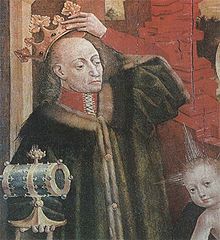 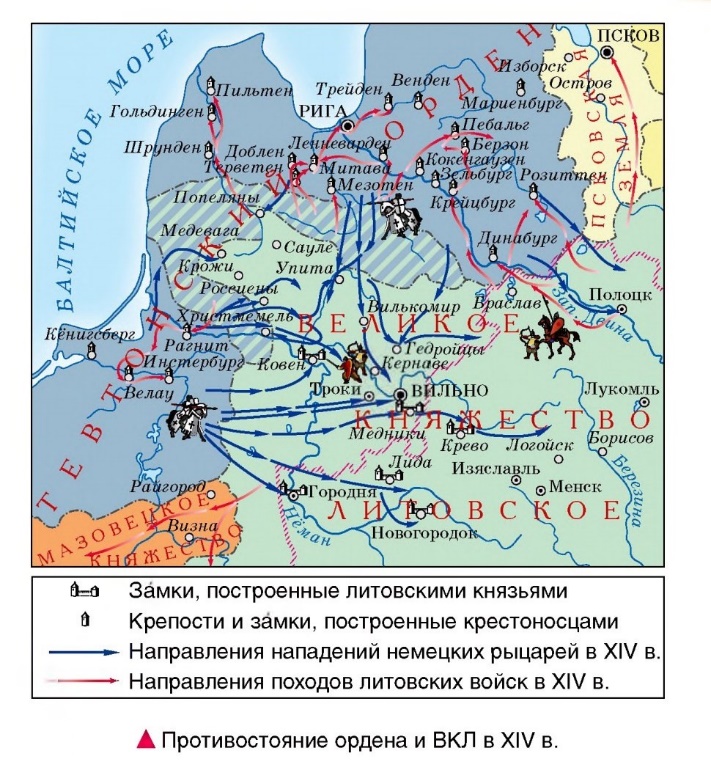 